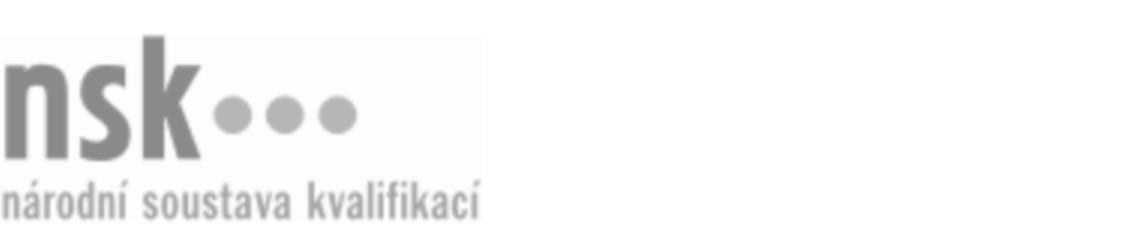 Kvalifikační standardKvalifikační standardKvalifikační standardKvalifikační standardKvalifikační standardKvalifikační standardKvalifikační standardKvalifikační standardTechnik/technička dopravních a mechanizačních prostředků pro opravy a údržbu silnic (kód: 37-004-M) Technik/technička dopravních a mechanizačních prostředků pro opravy a údržbu silnic (kód: 37-004-M) Technik/technička dopravních a mechanizačních prostředků pro opravy a údržbu silnic (kód: 37-004-M) Technik/technička dopravních a mechanizačních prostředků pro opravy a údržbu silnic (kód: 37-004-M) Technik/technička dopravních a mechanizačních prostředků pro opravy a údržbu silnic (kód: 37-004-M) Technik/technička dopravních a mechanizačních prostředků pro opravy a údržbu silnic (kód: 37-004-M) Technik/technička dopravních a mechanizačních prostředků pro opravy a údržbu silnic (kód: 37-004-M) Autorizující orgán:Ministerstvo dopravyMinisterstvo dopravyMinisterstvo dopravyMinisterstvo dopravyMinisterstvo dopravyMinisterstvo dopravyMinisterstvo dopravyMinisterstvo dopravyMinisterstvo dopravyMinisterstvo dopravyMinisterstvo dopravyMinisterstvo dopravySkupina oborů:Doprava a spoje (kód: 37)Doprava a spoje (kód: 37)Doprava a spoje (kód: 37)Doprava a spoje (kód: 37)Doprava a spoje (kód: 37)Doprava a spoje (kód: 37)Týká se povolání:Kvalifikační úroveň NSK - EQF:444444444444Odborná způsobilostOdborná způsobilostOdborná způsobilostOdborná způsobilostOdborná způsobilostOdborná způsobilostOdborná způsobilostNázevNázevNázevNázevNázevÚroveňÚroveňČtení a použití technických podkladů v oblasti opravárenstvíČtení a použití technických podkladů v oblasti opravárenstvíČtení a použití technických podkladů v oblasti opravárenstvíČtení a použití technických podkladů v oblasti opravárenstvíČtení a použití technických podkladů v oblasti opravárenství44Stanovení pracovních postupů, prostředků a metodStanovení pracovních postupů, prostředků a metodStanovení pracovních postupů, prostředků a metodStanovení pracovních postupů, prostředků a metodStanovení pracovních postupů, prostředků a metod44Diagnostika běžných závadDiagnostika běžných závadDiagnostika běžných závadDiagnostika běžných závadDiagnostika běžných závad44Zajišťování vhodných podmínek pro servisní opravy a údržbuZajišťování vhodných podmínek pro servisní opravy a údržbuZajišťování vhodných podmínek pro servisní opravy a údržbuZajišťování vhodných podmínek pro servisní opravy a údržbuZajišťování vhodných podmínek pro servisní opravy a údržbu44Řízení a odborné vedení pracovníků zajišťujících obsluhu, údržbu a opravy strojůŘízení a odborné vedení pracovníků zajišťujících obsluhu, údržbu a opravy strojůŘízení a odborné vedení pracovníků zajišťujících obsluhu, údržbu a opravy strojůŘízení a odborné vedení pracovníků zajišťujících obsluhu, údržbu a opravy strojůŘízení a odborné vedení pracovníků zajišťujících obsluhu, údržbu a opravy strojů44Posuzování vlivu opravárenské činnosti na životní prostředí a přijímání opatření k zabránění negativním následkůmPosuzování vlivu opravárenské činnosti na životní prostředí a přijímání opatření k zabránění negativním následkůmPosuzování vlivu opravárenské činnosti na životní prostředí a přijímání opatření k zabránění negativním následkůmPosuzování vlivu opravárenské činnosti na životní prostředí a přijímání opatření k zabránění negativním následkůmPosuzování vlivu opravárenské činnosti na životní prostředí a přijímání opatření k zabránění negativním následkům44Technik/technička dopravních a mechanizačních prostředků pro opravy a údržbu silnic,  29.03.2024 15:13:15Technik/technička dopravních a mechanizačních prostředků pro opravy a údržbu silnic,  29.03.2024 15:13:15Technik/technička dopravních a mechanizačních prostředků pro opravy a údržbu silnic,  29.03.2024 15:13:15Technik/technička dopravních a mechanizačních prostředků pro opravy a údržbu silnic,  29.03.2024 15:13:15Strana 1 z 2Strana 1 z 2Kvalifikační standardKvalifikační standardKvalifikační standardKvalifikační standardKvalifikační standardKvalifikační standardKvalifikační standardKvalifikační standardPlatnost standarduPlatnost standarduPlatnost standarduPlatnost standarduPlatnost standarduPlatnost standarduPlatnost standarduStandard je platný od: 21.10.2022Standard je platný od: 21.10.2022Standard je platný od: 21.10.2022Standard je platný od: 21.10.2022Standard je platný od: 21.10.2022Standard je platný od: 21.10.2022Standard je platný od: 21.10.2022Technik/technička dopravních a mechanizačních prostředků pro opravy a údržbu silnic,  29.03.2024 15:13:15Technik/technička dopravních a mechanizačních prostředků pro opravy a údržbu silnic,  29.03.2024 15:13:15Technik/technička dopravních a mechanizačních prostředků pro opravy a údržbu silnic,  29.03.2024 15:13:15Technik/technička dopravních a mechanizačních prostředků pro opravy a údržbu silnic,  29.03.2024 15:13:15Strana 2 z 2Strana 2 z 2